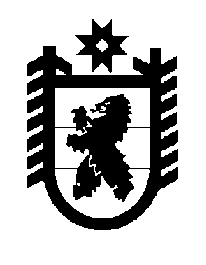 Российская Федерация Республика Карелия    ПРАВИТЕЛЬСТВО РЕСПУБЛИКИ КАРЕЛИЯРАСПОРЯЖЕНИЕот  25 марта 2019 года № 218р-Пг. Петрозаводск 	В соответствии с пунктом 7 части 1 статьи 16 Закона Республики Карелия от 21 декабря 2018 года № 2337-ЗРК «О бюджете Республики Карелия на 2019 год и на плановый период 2020 и 2021 годов», постановлением Правительства Республики Карелия от 26 июля 2017 года               № 259-П «Об утверждении Порядка использования средств бюджета Республики Карелия,  зарезервированных в составе утвержденных бюджетных ассигнований» утвердить распределение зарезервированных бюджетных ассигнований на предоставление грантов в форме субсидий социально ориентированным некоммерческим организациям, достигшим наилучших результатов, на реализацию проектов (мероприятий) в установленной сфере деятельности по главным распорядителям бюджетных средств на 2019 год согласно приложению к настоящему распоряжению.
           Глава Республики Карелия                                                              А.О. ПарфенчиковРаспределениезарезервированных бюджетных ассигнований на предоставление                     грантов в форме субсидий социально ориентированным некоммерческим организациям, достигшим наилучших результатов, на реализацию проектов (мероприятий) в установленной сфере деятельности по главным распорядителям бюджетных средств на 2019 год(тыс. рублей)______________Приложение к распоряжению Правительства Республики Карелия от 25 марта 2019 года № 218р-П№ п/пГлавный распорядитель средств бюджета                  Республики Карелия, цели использованияСумма 1231Министерство национальной и региональной политики Республики Карелия 1714,01.1реализация мероприятий по укреплению единства российской нации и этнокультурному развитию народов России1714,02Министерство социальной защиты Республики Карелия 1714,02.1реализация мероприятий по профилактике социального сиротства, поддержке материнства и детства; повышению качества жизни людей пожилого возраста 1714,03Министерство здравоохранения Республики Карелия 1714,03.1реализация мероприятий в сфере здравоохранения 1714,04Министерство образования Республики Карелия 1714,04.1реализация мероприятий по развитию образования 1714,05Министерство культуры Республики Карелия 1714,05.1реализация мероприятий в сфере культуры 1714,06Министерство по делам молодежи, физической культуре и спорту Республики Карелия 1714,06.1реализация мероприятий в сфере патриотического, в том числе военно-патриотического, воспитания граждан; реализация мероприятий в сфере содействия добровольчеству; реализация мероприятий в сфере пропаганды здорового образа жизни1714,01237Государственный комитет Республики Карелия по обеспечению жизнедеятельности и безопасности населения1714,07.1реализация мероприятий по участию в осуществлении деятельности в области пожарной безопасности и проведении аварийно-спасательных работ 1714,08Итого11 998,09Нераспределенный резерв2,0